SNP Memo #2020-2021-58
COMMONWEALTH of VIRGINIA 
Department of Education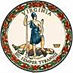 DATE: April 30, 2021TO: Directors, Supervisors, and Contact Persons AddressedFROM: Sandra C. Curwood, PhD, RDN, SandySUBJECT: Questions and Answers Relating to the Waiver Tool in SNPWebThe purpose of this memorandum is to provide clarification on questions relating to the Waiver Tool in SNPWeb, and the data collection process. As per the Virginia Department of Education, Office of School Nutrition Programs (VDOE-SNP), SNP Director’s Memo #2020-2021-57, sponsoring organizations of the school and child nutrition programs must complete the Waiver Tool by May 12, 2021.Questions and AnswersIn the Summer Food Service Program (SFSP) and Seamless Summer Option (SSO) Waiver Tools, what is the difference between questions 2 and 3, relating to area eligibility versus closed enrolled sites?The area eligibility waiver was available prior to the COVID-19 pandemic and allows organizations to sponsor closed enrolled sites in areas with a free and reduced-price rates of 50 percent and higher without collecting income eligibility forms. If an organization sponsored a closed enrolled site in an area with a free and reduced-price rate of 50 percent or higher without collecting income eligibility forms, this waiver should have been elected. The area eligibility waiver waived the requirement for SFSP and SSO sites to be located in areas with a free and reduced-price rates of 50 percent and higher. Organizations that sponsors sites in areas with a free and reduced-price rates below 50 percent should have elected this waiver. If a sponsor did not utilize any of the school or child nutrition program waivers in federal fiscal year 2019-2020, must the Waiver Tool be completed?No, if no waivers were utilized at any sites in federal fiscal year 2019-2020, sponsors do not need to complete the Waiver Tool in SNPWeb. If a sponsor utilized school or child nutrition program waivers in federal fiscal year 2019-2020 at some sites but not others, must the Waiver Tool be completed for all sites?Yes, if a sponsor utilized waivers at some sites and not others, the Waiver Tool must be completed for all sites, not just the sites that implemented waivers. Sites that did not implement any waivers would be completed to indicate “no waivers have been received,” for each waiver listed. SCC/MVP/AN/cc